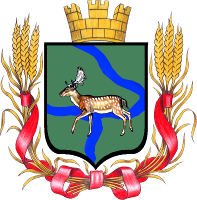 Администрация Еланского городского поселения Еланского муниципального района Волгоградской области 16 декабря  2019 года  № 250О внесении изменений  в постановление Главы Еланского городского поселения от «16» февраля 2018 г. № 42 «Об утверждении Порядка получения разрешения представителя нанимателя (работодателя) на участие лица, замещающего должность муниципальной службы в управлении отдельными некоммерческими организациями на безвозмездной основе»       В соответствии с Федеральным  законом от 03.04.2017 № 64-ФЗ «О внесении изменений в отдельные законодательные акты Российской Федерации в целях совершенствования государственной политики в области противодействия коррупции», в соответствии с ч. 3 статьи 14 Федерального закона от 02 марта 2007 года № 25-ФЗ «О муниципальной службе в Российской Федерации», руководствуясь Уставом Еланского городского поселения, постановляю:1. Внести в Порядок  получения разрешения представителя нанимателя (работодателя) на участие лица, замещающего должность муниципальной службы в управлении отдельными некоммерческими организациями на безвозмездной основе, утвержденный постановлением Главы  Еланского городского поселения Еланского муниципального района Волгоградской области 16 февраля 2018 года № 42 «Об утверждении Порядка получения разрешения представителя нанимателя (работодателя) на участие лица, замещающего должность муниципальной службы в управлении отдельными некоммерческими организациями на безвозмездной основе», следующие изменения:1) п.2 Порядка изложить в следующей редакции:  В связи с прохождением муниципальной службы муниципальному служащему запрещается:   заниматься предпринимательской деятельностью лично или через доверенных лиц, участвовать в управлении коммерческой организацией или в управлении некоммерческой организацией (за исключением участия в управлении политической партией; участия на безвозмездной основе в управлении органом профессионального союза, в том числе выборным органом первичной профсоюзной организации, созданной в органе местного самоуправления, аппарате избирательной комиссии муниципального образования; участия в съезде (конференции) или общем собрании иной общественной организации, жилищного, жилищно-строительного, гаражного кооперативов, товарищества собственников недвижимости; участия на безвозмездной основе в управлении указанными некоммерческими организациями (кроме политической партии и органа профессионального союза, в том числе выборного органа первичной профсоюзной организации, созданной в органе местного самоуправления, аппарате избирательной комиссии муниципального образования) в качестве единоличного исполнительного органа или вхождения в состав их коллегиальных органов управления с разрешения представителя нанимателя (работодателя), которое получено в порядке, установленном муниципальным правовым актом), кроме представления на безвозмездной основе интересов муниципального образования в органах управления и ревизионной комиссии организации, учредителем (акционером, участником) которой является муниципальное образование, в соответствии с муниципальными правовыми актами, определяющими порядок осуществления от имени муниципального образования полномочий учредителя организации или управления находящимися в муниципальной собственности акциями (долями участия в уставном капитале); иных случаев, предусмотренных федеральными законами.2. Настоящее постановление вступает в силу после его официального опубликования (обнародования).Глава Еланскогогородского поселения			                          		Н.А. СавинПОСТАНОВЛЕНИЕ